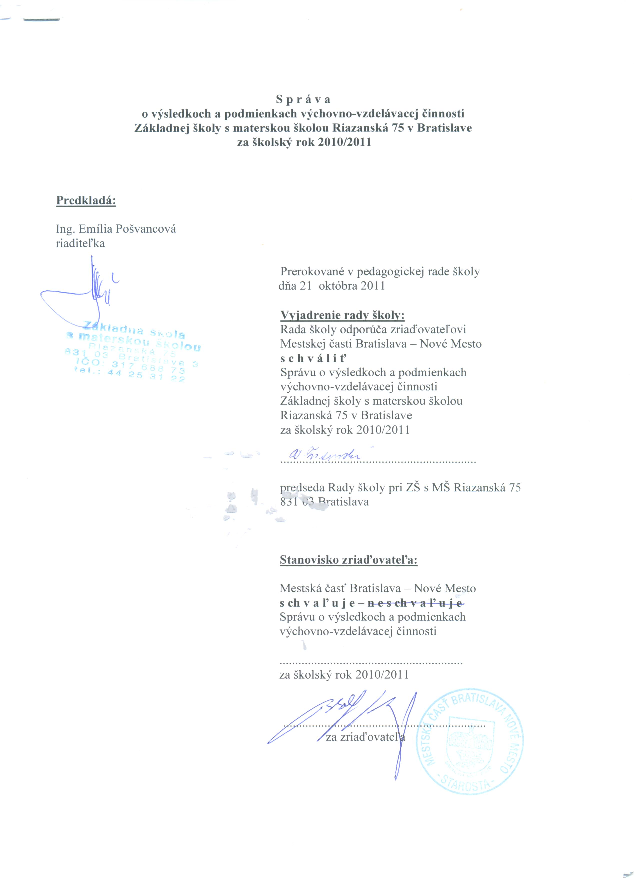   Vypracovali:  Ing. Emília Pošvancová                        Mgr. Beata Masarovičová                        Mgr. Silvia PavlovičováVýchodiská a podklady:Správa je vypracovaná v zmysle:1.      Vyhlášky Ministerstva školstva SR č. 9/2006 Z. z. zo 16. 12.2005  o štruktúre a obsahu správ o výchovno-vzdelávacej činnosti, jej výsledkoch a podmienkach škôl a školských zariadení.2.      Metodické usmernenie  MŠ SR č. 10/2006-R k vyhláške  MŠ SR č. 9/2006 Z. z.3.      Plán práce školy ZŠ s MŠ Riazanská 75 Bratislava na školský rok 2010/2011.4.      Vyhodnotenia plnenia plánov práce jednotlivých  metodických združení a predmetových komisií.5.      Informácie o činnosti Rady školy pri ZŠ s MŠ Riazanská 75 Bratislava6.      Ďalšie podklady : a) výsledky predmetových súťaží  a olympiád                                   b) výsledky a analýzy za školský rok 2010/2011      c) Hodnotiaca správa o činnosti a výsledkoch hospodárenia za rok                      2010 z februára r. 2011S p r á v ao výsledkoch a podmienkach výchovno-vzdelávacej činnosti  Základnej školy s materskou školou za školský rok 2009/2010I.a) Základné identifikačné údaje o škole: (§ 2ods. 1 písm. a)Vedúci zamestnanci školy:7.  Údaje o rade školy a iných poradných orgánoch školy:7.1) Údaje o rade školy:Rada školy pri Základnej škole s materskou školou Riazanská 75 v Bratislave  bola ustanovená v zmysle § 2 písmeno d) vyhlášky MŠ SR č. 230 z 3. júna 2009 3. júna 2009.  Funkčné obdobie začalo dňom  3. júna 2009 na obdobie 4 rokov.Členovia Rady školy do 20. marca 2011Nové zloženie Rady školy od 21. marca 2011Stručná informácia o činnosti Rady školy za školský rok 2010/2011Rada školy prizývala na svoje zasadnutia vedenie školy, na ktorých boli prejednávané dôležité materiály týkajúce sa plánov práce, koncepcie, rozpočtu, hodnotení činnosti a hospodárskych výsledkov školy. Od marca 2011 je nové zloženie Rady školy Poslanci – členovia Rady v rámci svojich možností pomáhali riešiť prejednávané problémy v spolupráci s MÚ Bratislava – Nové Mesto(poskytnutie veľkokapacitných kontajnerov, likvidácia drevnej hmoty a pod.).V mesiacoch máj, jún sa volili nový členovia do Rady školy za zástupcov rodičov MŠ Letná a MŠ Teplická,MŠ Letná (viď. tabuľka).7.2) Údaje o predmetových komisiách a metodických združeniach - poradných orgánoch riaditeľa školy: Prehľad (zoznam)  poradných orgánov riaditeľa školy.-          Pedagogická rada školy-          Metodické združenie 1. stupňa-          Metodické združenie ŠKD-          Predmetová komisia matematiky, fyziky, informatiky, technickej výchovy, chémie, dejepisu, zemepisu, občianskej výchovy, etickej výchovy, náboženskej výchovy-          Predmetová komisia cudzích jazykov-          Predmetová komisia slovenského jazyka a literatúry-          Predmetová komisia triednych učiteľovStručná charakteristika systému práce poradných orgánov riaditeľa školy Pedagogická rada školy vychádzala v činnosti z plánu práce na školský rok 2010/2011. Jej zasadnutia a témy boli rozpracované do jednotlivých časových termínov. Na každom zasadnutí boli prijaté závery s termínmi plnenia úloh a zodpovednými pracovníkmi za ich realizovanie. Kontrolu plnenia stanovených úloh vykonávalo vedenie školy a vyhodnocovalo priebežne podľa termínov na zasadnutiach rady.Činnosť PK a MZ vychádzala z plánu práce školy. V plánoch MZ a PK boli rozpracované a skonkretizované hlavné úlohy a ciele, ako aj úlohy vyplývajúce z Pedagogicko – organizačných pokynov MŠ SR (POP) na šk. rok 2010/2011.Boli stanovené termíny plnenia a určení zodpovední pracovníci. Realizácia úloh sa vyhodnocovala na schôdzach vedenia školy s vedúcimi PK a MZ jedenkrát mesačne. Predmetové komisie zabezpečovali prípravu žiakov na jednotlivé súťaže a predmetové olympiády. Vedúci MZ a PK vykonávali aj hospitačnú činnosť a o získaných poznatkoch informovali na spomínaných schôdzach, kde boli zároveň prijaté opatrenia a postup.Vedenie školy sa zúčastňovalo na zasadnutiach MZ a PK.Hlavné úlohy školy v šk. roku 2010/2011 vychádzali z Pedagogicko-organizačných pokynov MŠ SR, zo zamerania školy a zo Štátneho a školského vzdelávacieho programu. Vo výchovných predmetoch sme zvýšenú pozornosť venovali problematike rasizmu, prejavom intolerancie, šikanovania, výchove k právnemu vedomiu, mravným hodnotám, environmentálnej výchove, drogovej prevencii a národnému povedomiu a vzťahom k vlastnej kultúre. Na formovanie správnych postojov žiakov využívame rôzne formy a aktivity: besedy, exkurzie, tematické výlety, projekt Správaj sa normálne, pravidelné návštevy výstav, múzeí, divadiel, ZOO, Detský čin roka. Výchovné problémy boli riešené v spolupráci s výchovnou poradkyňou, školskou psychologičkou a školskou špeciálnou pedagogičkou. Špeciálna pedagogička sa tiež pravidelne venovala začleneným žiakom so špeciálnymi výchovno-vyučovacími potrebami a pripravovala ďalších žiakov , u ktorých sa prejavujú problémy s učením a správaním.Vzdelávacia oblasťVzdelávanie žiakov prvého, druhého, tretieho  piateho, šiesteho a siedmeho ročníka bolo realizované podľa školského vzdelávacieho programu, v ostatných ročníkoch podľa platných učebných osnov a štandardov. Reformným bol 3.ročník, kde v rámci školského vzdelávacieho programu bola dotácia 5 vyučovacích hodín nasledovná : 3h- ANJ, 1h- MAT a 1h- SLJ. Plnenie plánov bolo priebežne kontrolované na zasadnutiach MZ a PK. Cudzí jazyk sme uplatňovali aj v činnostiach školského klubu detí. V 7. ročníku sme z dotácie 6 h posilnili predmety slovenský jazyk a literatúra (1h), anglický jazyk (1h), chémia (0,5h), biológia (1h), matematika (1h), informatika 0,5h), biológia(1h) a pokračovali sme v predmete  tvorba projektov a prezentačné zručnosti (1h). Okrem toho v škole máme triedy so športovou prípravou zameranou na futbal.   V ostatných triedach sa orientujeme na vyučovanie cudzích jazykov (anglický a španielsky jazyk).  Snažíme sa tiež o zvyšovanie  počítačovej gramotnosti žiakov už od 1. ročníka. Počítačová gramotnosť sa zvyšovala nielen predmetmi informatika, ale aj využívaním IKT na ostatných výukových  predmetoch. Do 11 záujmových krúžkov sa zapojilo takmer 95 percent žiakov. 43 žiakov prvého stupňa bolo v mesiaci jún v škole v prírode v Tesároch.  21 žiakov prvého stupňa absolvovalo plavecký výcvik, 23 žiakov absolvovalo LVVK.Pri hodnotení klasifikácie na konci školského roka sme mohli skonštatovať, že celková vedomostná úroveň žiakov sa oproti minulému roku zlepšila takmer vo všetkých predmetoch.Slabšie výsledky boli v predmetoch matematika, chémia, slovenský jazyk, cudzí jazyk(anglický). Na základe týchto výsledkoch v školskom roku 2011/2012 pristupujeme k posilneniu práve uvedených predmetov vo zvýšených hodinách a prísnejším kritériám tak, aby sa zvýšila vvzdelanostná úroveň žiakov v hlavných predmetoch. Do plánu práce školy sa pridá štvrťročná analýza jednotlivých predmetov a následné opatrenia na odstránenie nedostatkocv. fyzika (zhoršenie o 12,5 %).  Z celkového počtu žiakov neprospeli z dvoch predmetov jedenHodnotenie tried s rozšíreným vyučovanímV školskom roku 2010/2011 je 5 tried, v ktorých boli žiaci, ktorí mali rozšírené vyučovanie športovej prípravy so zameraním na futbal. Výučba športovej prípravy prebiehala v spolupráci s AŠK INTER Bratislava.b) Údaje o žiakoch školy za školský rok 2009/2010 (§ 2 ods. 1 písm. b)Základná školac1) Údaje o počte zapísaných žiakov do 1. ročníka ZŠ* - skutočný nástup žiakov po 1.9.2010c2) Údaje o prijatých žiakoch na štúdium na stredné školy – 2010/2011 c.2.1 žiaci 9. ročníka* priemyslovky, združené školy, obchodné akadémie, hotelové akadémie, pedagogické  akadémie, umelecké školyDve žiačky neboli prijaté na žiadnu strednú školu, nakoľko pre záškoláctvo bola odložená ich klasifikácia v 2. polroku školského roka na august 2010. Zákonný zástupca jednej zo žiačok si  dokonca prihlášku na strednú školu ani nevyzdvihol na potvrdenie lekárom a následnou školou.Z 8. ročníka odišiel 1 žiak  na SOŠ, Ivanská 21, Bratislava – 2-ročný odbor (kurz na doplnenia vzdelania základnou školou).c. 2.2.  žiaci 5. ročníkae) Výchovno-vzdelávacie výsledky v školskom roku 2010/2011Klasifikácia školyškolský rok 2010/2011 II. polrokPočty žiakovŠtudijné výsledky Výchovné opatrenia Znížené známky zo správaniaDochádzka e.1.)   I. stupeň základnej školyHodnotenie žiakov 1. stupňae.2. II. stupeň základnej školye 3.) Výsledky externých meraní – Testovanie 9f) Zoznam uplatňovaných učebných plánov  v šk. roku 2010/2011 I. stupeň - ZŠ                                                            II. Stupeň - ZŠg) Údaje o fyzickom počte zamestnancov a  plnení kvalifikačného predpokladu pedagogických zamestnancov školy ku dňu koncoročnej klasifikácie (§ 2 ods. 1 písm. g)Vysvetlivky:PZ* – pedagogickí zamestnanci,  NZ** – nepedagogickí zamestnanciŠpeciálny pedagóg*** - ak je platený podľa osobitnej tabuľky (nie pedagogickej)+ uvádza sa ak je základná škola s materskou školoug 1) Zoznam učiteľov a ich aprobáciaZŠ s MŠ RiazanskáVychovávateľky ŠKDTréneriMŠ LetnáMŠ Teplickág 2)Odbornosť vyučovania podľa jednotlivých predmetov v školskom roku 2010/2011Odbornosť vyučovania bola zabezpečená plnekvalifikovanými pedagogickými zamestnancami školy, niektorí zamestnanci boli na znížený pracovný úväzok a to : HV, NV, tréner športovej prípravy.h) Údaje o ďalšom vzdelávaní pedagogických zamestnancov školy ( §2 ods.1 písm. h)Pedagogickí zamestnanci si priebežne dopĺňajú svoju odbornú spôsobilosť rôznymi formami študia. Traja učitelia prvého stupňa si rozširujú kvalifikáciu o cudzí jazyk (anglický jazyk), učiteľka matematiky a zároveň výchovná poradkyňa je zapojená do národného projektu Modernizácia vzdelávania na základných školách, učitelka telesnej výchovy získala kvalifikáciu trenéra plávania.i)                    Údaje o aktivitách a prezentácii školy na verejnosti ( § 2 ods. 1 písm. i) ZŠ s MŠ RiazanskáÚdaje o aktivitách organizovaných materskými školamiKu škole patria dve materské školy, MŠ Letná a MŠ Teplická. MŠ Letná mala v 5 triedach 118 detí, MŠ Teplická mala 4 triedy so 86 deťmi. MŠ sú zamerané na pohybovú výchovu, envirinmentálnu výchovu a jazyky. Týmto smerom boli zamerané aj konkrétne aktivity a činnosti a školský vzdelávací program predprimárneho vzdelávania. Hlavným cieľom výchovno-vzdelávacej činnosti bolo vytvárať u detí pozitívny, tvorivý a hodnotiaci vzťah k sebe, iným, rodine, umeniu , prírode, športu a životnému prostrediu. Učiteľka ZŠ hravou formou oboznamovala nové deti so základmi španielskeho jazyka a pokračovala s deťmi, ktoré sa oboznámili s týmto jazykom v predchádzajúcom roku. Deti sa oboznamovali aj s jazykom anglickým a prácou s počítačom. Deti z MŠ spoločne so žiakmi 1. stupňa súťažili v rôznych disciplínach na Olympijskom dni v areáli ZŠ. Tradičnou akciou sa stal aj obľúbený futbalový turnaj medzi oteckami oboch MŠ a ZŠ o putovný Pohár riaditeľa ZŠ s MŠ. Obe MŠ uskutočnili predplaveckú prípravu pre 48 detí a kurz korčuľovania pre 39 detí.Ďalšie informácie: Viaceré aktivity žiakov školy mali priaznivú odozvu u verejnosti . Svedčia o tom ďakovné listy, e - maily od Zväzu protifašistických bojovníkov, dôchodcov,  organizátorov medzinárodného výskumu PIRLS, pozornosť zo strany španielskej ambasády a pod.Vystúpenia detí priaznivo prijímali rodičia a pozvaní hostia. Rodičia ocenili aj snahu pedagógov, ktorí chodili s deťmi na večerné predstavenia do SND, DPOH, Malej scény.Vyššie uvedené aktivity spestrovali a vhodne dopĺňali výchovný a vzdelávací proces v škole..i1) Dosiahnuté výsledky v predmetových olympiádach a súťažiachPrírodovedné súťaže: ObK matematická olympiáda 2. miesto 8. ročník, ObK chemická olympiáda – 2 úspešní riešitelia. Iné súťaže: ObK olympiáda v Aj – 1. miesto; OK Európa v škole (výtvarná časť) – 2. miesto; OK Hviezdoslavov Kubín: I. kategória 3. miesto, II. kategória – 3. miesto, III. kategória – 2x 3. miesto, OK Slávik Slovenska: II. kategória 1. a 3. miesto – postup do krajského kola, III. kategória 1.miesto; Novomestský škovránok – II. Kategória 3. miesto; Hviezdička – súťaž populárnej piesne: dvaja žiaci (I. a II. kat.) postup do celoslovenského kola; Športové súťaže: stolný tenis – OK 1. miesto, cezpoľný beh 2.miestoj) Údaje o projektoch, do ktorých je škola zapojená ( § 2 ods. 1 písm. j)Ďalšie informácie: Projekty sú spestrením výchovno – vzdelávacieho procesu. Nabádajú pedagógov i žiakov k väčšej aktivite, rozširujú obzor poznania, motivujú žiakov k učeniu sa cudzích jazykov. Niektoré projekty vyžadujú kreativitu a samostatnosť ich realizátorov. Okrem nadobudnutia vedomostí a informácií pomáhajú získavať aj vzťah k prírode. Aktivity projektov, ich zverejňovanie a publikovanie, propagácia výsledkov pomáhajú vytvárať tvorivú atmosféru na škole.l) Údaje o priestorových a materiálnych podmienkach školy (§ 2 ods. 1 písm. l) Škola má veľmi dobré priestorové podmienky. Okrem klasických kmeňových tried sú to odborné učebne:-          Učebňa pre hudobnú výchovu-          Jazyková učebňa-          Učebňa pre anglický jazyk – jazykové laboratórium-          Školská kuchyňa a jedálnička na vyuč. špeciálnej prípravy dievčat-          Knižnica-          Veľká a malá telocvičňa, posilňovňa-          Školský športový areál s prístavbou Školák klubu-          Počítačová učebňaNa škole sú kabinety:-          chemický-          fyzikálny a matematický-          prírodopisný, zemepisný, dejepisný,  výtvarnej výchovy-          cudzích jazykov-          slovenského jazyka-          kabinet výchovného poradcu, špeciálneho pedagóga a psychológa-          kabinet pre 1. stupeň-          kabinet TvOdborné učebne a kabinety sú dobre vybavené učebnými pomôckami a prístrojmi, ktoré sa snažíme postupne podľa možností dopĺňať a modernizovať tak, aby sme mohli v plnom rozsahu plniť učebné plány a učebné osnovy v jednotlivých predmetoch.Veľmi dobré vybavenie má učebňa hudobnej výchovy ako aj kuchynka pre špecifickú prípravu dievčat.Pre športové aktivity sú vytvorené výborné priestorové a materiálne možnosti tým, že je možné využívať veľkú i malú telocvičňu a posilňovňu v prístavbe Školak klubu, ako aj športový areál na futbal, hádzanú, basketbal, volejbal, hokejbal a ľahkú atletiku.Ostatné odborné učebne sú vybavené štandardne, aby mohli spĺňať svoj účel.  m) Údaje o finančnom a hmotnom zabezpečení výchovno-vzdelávacej činnosti školy .Finančné usporiadanie :V súlade so zákonom NR SR č. 583/2004 Z.z. o rozpočtových pravidlách územnej samosprávy a o zmene a doplnení niektorých zákonov prebehlo dňa 7. marca 2011 finančné vysporiadanie vzťahu organizácie k rozpočtu mestskej časti Bratislava – Nové Mesto.I. Dotácia rozpočtových prostriedkov(v Eur)                   Poskytnutá dotácia          Vrátené                   Skutočná dotáciaPrenesené kompetencie            234.858,00                     0,-                                234.858,-Originálne kompetencie           332.140,00                      0,-                               332.140,-Vlastné zdroje                          116.357,31                     80,71                          116.276,60Mimorozpočtové prostriedky     64.573,60                     0,-                                64.573,60––––––––––––––––––––––––––––––––––––––––––––––––––––––––––––––––––––––––––Celkom                                     747.928,91                   80,71                          747.848,20Organizácia vrátila nevyčerpanú dotáciu z vlastných zdrojov na účet MÚ dňa 31. decembra 2010.II. Čerpanie rozpočtových prostriedkov(v EUR)                                                            Rozpočet                           ČerpanieMzdy, platy, služobné príjmy                        343,001,-                         356.941,43Poistné a príspevky do fondov                      122.090-                          121.705,53Tovary a služby                                             147.674,-                          265.666,85Bežné transfery                                                     850,-                             3.534,39–––––––––––––––––––––––––––––––––––––––––––––––––––––––––––––––––––––––––––Celkom                                                         613.615,-                          747.848,20III. Plnenie príjmov( v EUR)                  Rozpočet    Predpis príjmov        Odvod príjmov             Rozdiel                                 55.620,-         121.697,03                 117.057,38                    4.639,65IV. Rozpočtové opatrenieRozpočtovým opatrením starostu mestskej časti Bratislava- Nové Mesto č. 21 bola povolená úprava rozpočtu na čerpanie originálnych kompetencií vo výške 32.990 Eur a prenesených kompetencií vo výške 4.332 Eur.V. Stav záväzkovStav záväzkov k 31.12.2010  predstavuje čiastku 27.486,98 Eur.Z toho je -  1.348,34  Eur-  preplatky na strave                   2.623,41 Eur - nevyfakturované dodávky za rok 2010                         9,72 Eur – záväzky zo SF                  22.880,11 Eur- nevyčerpané dovolenky 2010                       328,04 Eur- neuhradené faktúry                       297,36 Eur- neuhradené potravinové faktúryVI. PohľadávkyStav pohľadávok k 31.12.2010 predstavuje čiastku 5.113,57 Eur, z toho neuhradenú odberateľskú faktúru v sume 4.639,65 Eur a iné pohľadávky v sume 473,92 Eur( prevarená strava v ŠJ).Vzdelávacie poukazyPríjem v roku 2010 (september- december)                      2.112,- EurČerpanie v roku 2010:- mzdy vedúcim krúžkov                                                        1.320,00 Eur- spotrebný materiál                                                                    418,56 Eur- občerstvenie                                                                              41,29 Eur- školenie                                                                                   300,00 Eur- poštovné služby                                                                       1,80 Eur- kopírovacie služby                                                                  30,50 EurPríjem v roku 2011 (január- august)                              3176,00 EurČerpanie v roku 2011:- mzdy vedúcim krúžkov                                                   1.312,00 Eur- vstupenky na kultúrnu činnosť                                           179,50 Eur- motorový olej                                                                        17,98 Eur- všeobecný materiál                                                             318,84 Eur(papier, látky, dekoračné predmety...)- motorová píla                                                                     429,00 Eur- maľovanie školských priestorov                                        918,68 EurZ príspevkov rodičov do fondu RZ boli financované napr. pravidelné návštevy keramickej dielne v Centre voľného času Bratislava III, predmetové súťaže a olympiády, korešpondenčný seminár, nákup učebných pomôcok, nákup literatúry do školskej knižnice, nákup kníh na koncoročné ocenenie najlepších žiakov, darčeky k Mikulášu a MDD, príspevok do školy v prírode a na lyžiarsky kurz, a  na rôzne kultúrne akcie.Iné finančné prostriedky získané podľa osobitných predpisov: Na základe rozhodnutia starostu MČ Bratislava–Nové Mesto Ing. Richarda Frimmela, sme obdržali finančný príspevok – dar v sume ......€,- Sk na uskutočnenie plaveckých výcvikových kurzov pre žiakov ZŠ a deti MŠ Letná a Teplická.o) Oblasti, v ktorých škola dosahuje dobré výsledky, a oblasti, v ktorých sú nedostatky a treba úroveň výchovy a vzdelávania zlepšiť vrátane návrhov opatrení (§ 2 ods.             1písm. o). NAPRÍKLAD:a)      Psychohygienické podmienky výchovy a vzdelávania ( § 2 ods. 2 písm. a)Napriek polohe školy pri frekventovanej komunikácii je prevažná väčšina tried oknami situovaná do tichého areálu školského dvora s peknými slnkom presvetlenými triedami s okennými žalúziami. Priebežne a podľa finančných možností  maľujeme triedy i vnútorné priestory a miestnosti vybavujeme novým  - veku a vzrastu žiakov primeraným školským nábytkom.Počet žiakov v triedach je optimálny, čím sa znižuje nervozita a podráždenosť žiakov. Počas veľkých prestávok pri vhodnom počasí sú žiaci na čerstvom vzduchu v areáli vonkajších priestorov Školak klubu, kde môžu pod dozorom učiteľov športovať. Školské športoviská v exteriéri sa intenzívne využívajú  na hodinách telocviku, ale aj na iných vyučovacích hodinách. Cudzie jazyky, ktoré sú nepovinnými predmetmi sú riadne včlenené do doobedňajšieho rozvrhu hodín, aby sa získal u detí čo najkvalitnejší vedomostný pokrok. Dĺžka prestávok na zrekreovanie a prípravu na  vyučovacie hodiny je upravená tak, aby žiaci mali dosť času na konzumáciu desiaty a obeda. Je možné využiť aj bufet na škole. Žiaci športových tried majú jedálny lístok kaloricky posilnený. Žiaci 1. stupňa chodiaci do ŠKD majú k dispozícií osobitné miestnosti pre jednotlivé vhodne upravené oddelenia ŠKD a nemusia využívať triedy. V škole je zriadená ranná smena vychovávateliek ŠKD denne od 6,30 hod do 7.45 hod. pre žiakov, ktorých rodičia začínajú v zamestnaní skôr, ako o 7.45 hod. ŠKD ďalej pokračuje v činnosti po skončení vyučovania v jednotlivých triedach a končí svoju činnosť denne o 17,30 hod. Rekreačnú činnosť praktizujú v priestoroch vonkajšieho školského areálu, kde im vďaka oploteniu nehrozí kolízia s dopravným prostriedkom, či vplyv negatívnych živlov s ktorými majú niektoré bratislavské mestské časti problémy. Do ŠKD majú možnosť chodiť aj žiaci 2. stupňa podľa potreby a záujmu. Športovci, využívajúci telocvičňu a priľahlé priestory, majú možnosť sa po skončení tréningu podľa potreby osprchovať. Žiaci , ktorí nosia pre zrakovú vadu okuliare,  sedia v laviciach bližšie k tabuli.       Ľavákom je umožnené sedieť tak, aby si pri písaní nezacláňali. Všetky zdravotné problémy detí zlúčiteľné s bežným životom v škole sú zohľadňované.b) Voľnočasové aktivity školy (§ 2 ods. 2 písm. -  Spolupráca so Školak klubom- spoločné organizovanie športových akcií a súťaží (stolnotenisový , nohejbalový a futbalový   turnaj)-  Callenge day, MDD, turnaj rodičov ZŠ a MŠ vo futbale ...)- spoločné využívanie športových priestorov (malá telocvičňa, veľká telocvičňa, posilňovňa,      sqash a celý vonkajší areál)V školskom roku 2010/2011 pracovali na škole tieto záujmové krúžky :-          Angličtina pre 1. stupeň-          Konverzácia v anglickom jazyku-          Krúžok priateľov matematiky-          Počítačový krúžok-          Krúžok priateľov slovenčiny-          Krúžok mladých žurnalistov-    Pohybové hry I. stupňa-          Bábkoherecký krúžok-          Krúžov varenia-          Krúžok mladých žurnalistovŽiaci ŠKD majú každodenne k dispozícii areál Školak klubu, kde sa môžu odpoludnia  v rámci rekreačnej činnosti hrať a športovať.c) Spolupráca školy s rodičmi, o poskytovaní služieb deťom, žiakom a rodičom (§ 2 ods. 2 písm. c)Učiteľka ZŠ  vyučovala deti v MŠ  španielsky jazyk.Škola poskytuje žiakom ZŠ, ako aj deťom MŠ stravovacie služby . V materských školách sú zriadené výdajne stravy  v ktorých deti dostávajú desiatu, obed a olovrant. V základnej škole je žiakom umožnené obedovať v školskej jedálni. Okrem toho môžu využívať služby školského bufetu a automatu na kyslomliečne výrobky. Školáci majú možnosť navštevovať školský klub detí. V odpoludňajších hodinách žiaci pracovali vo vyššie uvedených  záujmových krúžkoch.Záujemcom z radov rodičov prenajímame telocvične a športové priestory.Záujemcovia z radov rodičov sa zúčastnili a pomáhali pri realizácii niektorých kultúrnych vystúpení žiakov a oslave niektorých sviatkov (Mikuláš).  Rodičia MŠ za zúčastňovali sezónnych brigád na zveľadení okolia , spolupracovali s učiteľkami MŠ pri nákupe hračiek a kancelárskych potrieb. V záujme skrášlenia exteriérov ZŠ a MŠ sa rodičia aktívne podieľali na náterových prácach.Záver:V II. polroku sme sa zamerali na integrované projektové vyučovanie. Takéto vyučovania boli zamerané na Deň Zeme a Deň španielskej kultúry. Zapojili sme sa do projektu Detský čin roka, Správaj sa normálne (projekt s políciou), Olympijský festival detí a mládeže Slovenska. Projektovou metódou sme uskutočnili i Pasovanie prvákov do žiackeho cechu.Výsledky inšpekcie –  inšpekciu nemala ani ZŠ, ani MŠ.V širokom zábere činností školy je evidentná podpora usmerňovanie a  pomoc zo strany zriaďovateľa  Mestskej časti Bratislava – Nové Mesto.V oblasti ekonomickej je konkrétna, priehľadná a dynamická. V pedagogickej oblasti je rozvinutá metodická činnosť, ktorú zabezpečujú pracovníci referátu školstva, kultúry a športu MÚ.Citeľná je aj aktívna spolupráca a pomoc poslancov Mestskej časti Bratislava – Nové Mesto. Veľkým prínosom pre žiakov boli podujatia a mnohé súťaže , ktoré poriadala MČ.Žiakom – účastníkom plaveckého výcvikového kurzu, ako aj lyžiarskeho kurzu značne pomohol finančný príspevok od starostu MČ, čím sa zvýšil počet účastníkov..Veľmi priaznivo na verejnosť zapôsobila finančná podpora na nákup školských pomôcok pre budúcich prvákov, ktorú obdržali všetci predškoláci s trvalým bydliskom v našej MČ, ako aj knižné dary pre každého prváka od starostu MČ.Oceňujeme ochotu v rámci vzájomnej spolupráce všetkých zamestnancov Miestneho úradu Bratislava – Nové Mesto.Východiská pre budúci školský rokVytvoriť „Otvorenú školu ako učiacu sa spoločnosť“ prostredníctvom  Formálneho vzdelávania – (MŠ, I. stupeň, II. stupeň, ŠKD) a Neformálného vzdelávania (vytvorením Regionálneho vzdelávacieho centra) a získať projekt Škola, ktorej to myslí, ktorá bude zameraná na zvyšovanie čitateľskej gramotnosti Zaviesť:  - inovačné metódy učenia – zážitkové učenie, zavedenie rannej komunity pre pozitívne naladenie sa na začínajúci sa deň (aj v MŠ), zavedenie sociálnych zručností (aj v MŠ), pracovať s denným programom (mapa mysle), zavedenie HEVI KLUBU – mimočítankové zážitkové čítanie, zaviesť blokové vyučovanie na I. stupni,  pokračovať v projektovom vyučovaní, zavedenie integrovaného projektového vyučovania medzi prvým a druhým stupňom a zážitkovým učením privádzať žiakov k pozitívnemu mysleniu, pokračovať vo výučbe 2 cudzích jazykov a v spolupráci s International House Bratislava Cambridge ESOL Centre získavať cambridgské certifikáty. Zavedenie 3 cudzieho jazyka ako nepovinný predmet – nemecký. Vytvorenie športovej triedy a zavedenie predmetu teória športu, v MŠ pokračovať v predprípravke „Ja som mladý futbalista“.V spolupráci s parlamentom mladých pracovať na interných projektoch (akadémie, oslavy učenia, noc s Christianom, mladý prieskumník, svetlonos, začíname v tvorivých  dielniach) aj v spolupráci s MŠ.PROJEKTY:-          Škola, ktorej to myslí – v spolupráci do Združením Orava, Myslíme globálne, formujeme názory a postoje žiakov v oblasti rozvojovej pomoci – spolupráca so Slovak Air pre medzinárodnú a rozvojovú spoluprácu, Zelená škola – prostredníctvom enviromentálnej výchovy v spolupráci s miestnym úradom vytvoriť náučný chodník, Otvorená škola oblast športu, pre rodičov a širokú verejnosť,  zavedenie Dňa otvorených dverí, blokového a projektového vyučovania aj v MŠ.-          Vytvorenie sekcie riadenia, MZ, PK tak, aby sa skvalitnil vyučovací proces, štvrťročné písomné previerky s dôkladnou javovou analýzou a opatreniami na zlepšenie stavu, Kontinuálne vzdelávanie pre pedagogických pracovníkov,  Pokračovať v počítačovej gramotnosti od 1. ročníka, Zavedenie nového predmetu Výchova k sociálnym zručnostiam, kde sa žiaci učia pracovať v komunite, navzájom spolupracujú, pracujú pomocou nastavených pravidiel a mape mysle.-          Vytvoriť novú počítačovú učebňu, dobudovať triedu pre športovcov, pre žiakov 1. triedy, skvalitniť riadiacu kontrolnú činnosť, vytvoriť novú interaktívnu učebňu,       -          Zlepšovanie imidžu školy prostredníctvom vydávania propagačného materiálu, spolupracovať s miestnymi a regionálnymi médiami,  -          Zapojenie sa do súťaží, olympiád na základe vyhlasovania metodických centier, miestneho úradu, a iných orgánov miestnej či štátnej správy. -          EKONOMIKA – naďalej sledovať finančné analýzy a upravovať financie tak, aby boli v súlade s rozpočtovými pravidlami. Vydať chýbajúce vnútorné smernice a vytvoriť nový pracovný poriadok v spolupráci s odborovou organizáciou na základe nového zákonníka práce. Obnoviť vnútorné normy školy tak, aby zodpovedali legislatívnym normám..     1. Názov školy:  Základná škola s materskou školou2. Adresa školy:   Riazanská 75, 831 03 Bratislava 33.telefónne číslo:    02/ 44 25 31 22                          faxové číslo: 02/ 44 25 31 224. Internetová adresa:  www.zsriazanska.edupage.org    e-mailová adresa:                                                                                            zsriazanba@gmail.com5.Zriaďovateľ:  Miestny úrad Bratislava – Nové Mesto Junácka 1, 831 91 BratislavaMeno a priezviskoFunkcieIng. Emília PošvancováriaditeľkaMgr. Beata Masarovičovázástupca riaditeľa školyMgr. Zuzana Rauovázástupca riaditeľa školy        Alžbeta Laukovávedúca ŠK a ŠJP.č.Meno a priezviskoFunkciaZvolený /delegovaný/ za  1.Gabriela Raczkovápredsedaza pedagógov ZŠ2.Alena Begányiováza rodičov MŠ Teplická3.Jana Salonováza rodičov ZŠ4.Eva Radnótiováza pedagogických zamestnancov MŠ Teplická5.Petronela Juruškováza rodičov MŠ Letná6.Judita Mikitováza rodičov žiakov ZŠ7.Alžbeta Laukováza nepedagogických zamestnancov8.Ľudovít Kollárikza zriaďovateľa9.Dagmar Arvayováza zriaďovateľa10.Dušan Jarošza zriaďovateľa11.Anna Jánošováza zriaďovateľaP.č.Meno a priezviskoFunkciaZvolený delegát za1.Mgr. Anna TrstenskáPredsedaZa pedagógov ZŠ2.Mgr. Vladimír NovákZa zriaďovateľa3.Ing. Jozef BielikZa zriaďovateľa4.Dagmar ArvayováZa zriaďovateľa5.Ing. Jana SalónováZa rodičov ZŠ6.Ing. Kristína GondášováZa rodičov ZŠ7.Alžbeta LaukováZa nepedagog. zamestnancov8.Eva RadnótiováZa pedag. zam. MŠ Teplická9.Martina HupkováZa rodičov MŠ Teplická10.Marián MéryZa rodičov MŠ LetnáRočníkStav k 15. 9. 2010Stav k 15. 9. 2010Stav k 15. 9. 2010Stav k 15. 9. 2010Stav k 15. 9. 2010Stav k 31. 8. 2011Stav k 31. 8. 2011Stav k 31. 8. 2011Stav k 31. 8. 2011Stav k 31. 8. 2011RočníkPočet triedPočet žiakovZ toho Integro-vanýchPočet odd. ŠKDPočet žiakov v ŠKDPočet triedPočet žiakovZ toho Integro-vanýchPočet odd. ŠKDPočet žiakov v ŠKD1.1221201221132.11810,51211810,511311910,51311810,594.124312312431235.2322--2322--6.1251--1231--7.1184--1174--8.1162--1162--9.1251--1261--Spolu10199153681019615356POČET  ŽIAKOVZ CELKOVÉHO POČTU ZAPÍSANÝCHZ CELKOVÉHO POČTU ZAPÍSANÝCHZ CELKOVÉHO POČTU ZAPÍSANÝCHPOČET  TRIEDSPOLUDIEVČATÁ počet / %ODKLADYpočet / %NEZAŠKOLENÍ V MŠpočet / %SAMOSTATNÉ ( SPOJENÉ )4021/ 52,5%4/ 10%0/ 0%0/ 0%*32*15/ 46,8%0/ 0%0/ 0%0/ %Počet žiakov      9. ročníkaPrehľad o počte žiakov 9. ročníka prijatých na jednotlivé druhy SŠPrehľad o počte žiakov 9. ročníka prijatých na jednotlivé druhy SŠPrehľad o počte žiakov 9. ročníka prijatých na jednotlivé druhy SŠPrehľad o počte žiakov 9. ročníka prijatých na jednotlivé druhy SŠPočet žiakov      9. ročníkaGymnáziáGymnáziáStredné odborné školy*Stredné odborné školy*Počet žiakov      9. ročníka991615Počet žiakov5. roč.Prehľad o počte žiakov 5. ročníka prijatých na 8 - ročné gymnáziá a iné školyPrehľad o počte žiakov 5. ročníka prijatých na 8 - ročné gymnáziá a iné školyPrehľad o počte žiakov 5. ročníka prijatých na 8 - ročné gymnáziá a iné školyPrehľad o počte žiakov 5. ročníka prijatých na 8 - ročné gymnáziá a iné školyPrehľad o počte žiakov 5. ročníka prijatých na 8 - ročné gymnáziá a iné školyPrehľad o počte žiakov 5. ročníka prijatých na 8 - ročné gymnáziá a iné školyPočet žiakov5. roč.  osemročné gymnáziá  osemročné gymnáziá  osemročné gymnáziá Na iné školy Na iné školy Na iné školy12105111Ročník1.2.3.4.5.6.7.8.9.SpoluPočet tried v ročníku11112111110Počet chlapcov10911132615121211107Počet dievčat12971168541577Počet žiakov v ročníku221818243223171626196Prospeli211818243222171426Výborní žiaci (priemer 1.0)1054631224Zaostávajúci žiaci (4+5)Neprospeli z 1 a 2 predmetov11Neprospeli z viac predmetov1Neprospeli spolu12NeklasifikovaníNeklasifikovaní z predmetuCelkový študijný priemer1,141,321,541,91,441,901,841,941,96Pochvala triedny11237Pochvala riaditeľ521311830Knižná odmena55556632744Spolu10755206551881Pokarhanie triedny44Pokarhanie riaditeľ122117Spolu1261111Stupeň 22315Stupeň 3 111Stupeň 4Spolu 3326Ospravedlnené hod.1150106272182115871407109011121518Neospravedlnené h..0000714144323Ospraved. h.. na žiaka52,366,3740,0534,249,5961,1764,1169,560,72Neospravedlnené h.. na žiaka00000,210,610,822,680,88PredmetySJLANJMATPrírod.Vlastiv.HVVVTVØ triedy1.ročník1,751,31,51,2-1,01,01,01,252. ročník2,01,81,61,41,61,01,01,01,433. ročník2,01,781,891,331,281,01,01,01,414. ročník2,251,792,041,581,831,01,01,171,58Ø  jedn. predmet.2,01,661,751,371,571,01,01,041,41Roč.Tr.Priemerný prospech z jednotlivých predmetov podľa triedPriemerný prospech z jednotlivých predmetov podľa triedPriemerný prospech z jednotlivých predmetov podľa triedPriemerný prospech z jednotlivých predmetov podľa triedPriemerný prospech z jednotlivých predmetov podľa triedPriemerný prospech z jednotlivých predmetov podľa triedPriemerný prospech z jednotlivých predmetov podľa triedPriemerný prospech z jednotlivých predmetov podľa triedPriemerný prospech z jednotlivých predmetov podľa triedPriemerný prospech z jednotlivých predmetov podľa triedPriemerný prospech z jednotlivých predmetov podľa triedPriemerný prospech z jednotlivých predmetov podľa triedPriemerný prospech z jednotlivých predmetov podľa triedPriemerný prospech z jednotlivých predmetov podľa triedPriemerný prospech z jednotlivých predmetov podľa triedPriemerný prospech z jednotlivých predmetov podľa triedRoč.Tr.SjaLCj1Cj2DZOvMFChPTchv.aleboTBZVvHvTvNv/EvØ triedy5.5.A2,01,41,41,41,331,272,0--1,471,21,01,01,0-1,375.5.B2,752,13-1,381,131,632,5--1,0-1,01,01,0-1,556.6.A2,642,272,11,951,732,052,592,592,092,01,591,231,01,24-1,937.7.A2,412,471,932,02,351,942,182,352,122,531,581,351,01,120-1,958.8.A2,472,27-1,672,42,072,62,072,42,271,251,331,01,53-1,949.9.A2,82,2-2,02,082,02,81,842,922,41,141,241,01,09-1,96Ø  jedn. predmet.Ø  jedn. predmet.2,62,091,811,731,831,822,442,212,382,131,351,191,01,16TriedaPočet žiakovZ toho písaloMatematika Ø  SR v % Matematika Ø triedy v % Slovenský jazyk             Ø SR  v % Slovenský jazyk            Ø triedy v % 9. A262558,252,951,546,9TriedaUplatňované učebné plányV.AZákladný AJ, ŠJ,V.BŠportová príprava + teória športuVI.AZákladný + AJ, ŠJVI.BŠportová príprava + Teória športuVII.AZákladný + AJ, ŠJVII.BŠportová príprava + Teória športuVIII.AVariant 2/ so športovou prípravouIX.AVariant 2/ so športovou prípravouTriedaUplatňované učebné plányI.AAj + VSZII.AAj + VSZIII.AAJ + VSZIV.AJazykovýZákladná školaPočetŠkolský klub detíPočetzamestnanci ZŠ55zamestnanci ŠKD3Z toho PZ*40Z toho PZ3Z počtu PZZ počtu PZ- kvalifikovaní39- kvalifikovaní2- nekvalifikovaní1- nekvalifikovaní1- dopĺňajú si vzdelanie-- dopĺňajú si vzdelanieZ toho NZ**15Z toho NZZ počtu NZZ počtu NZ- školský psychológ***- upratovačky- špeciálny pedagóg1- upratovačky6Školská kuchyňa a jed.+ výdajňa v MŠ Letná a Teplická4+3- ostatní8zamestnanci - spolu4+3Spolu počet zamestnancovZŠ + ŠKD + ( MŠ ) + ŠKaŠJSpolu počet zamestnancovZŠ + ŠKD + ( MŠ ) + ŠKaŠJ23+3+22+723+3+22+7Z celkového počtuzamestnancov školy počet PZZ celkového počtuzamestnancov školy počet PZ4040Meno a priezviskoAprobáciaZaradenie – funkciaIng. Emília PošvancováVŠP Nitra+ DPŠriaditeľkaMgr. Beata Masarovičová1. stupeňzástupca riaditeľa školyMgr. Zuzana RauováSJ - HVzástupca riaditeľa školyMgr. Zuzana Trojčáková1.stupeňUčiteľkaMgr. Jana Tomašovičová1. stupeňUčiteľkaMgr. Kamila Čajdová1. stupeňUčiteľkaMgr. Miroslav Deglovič1. stupeňUčiteľMgr. Viera KováčováSJL - HVUčiteľkaMgr. Marián TrojčákM – GeoUčiteľMgr. Peter AndrejkoTVTrénerMgr. Peter RedekyAJ, ŠJUčiteľMgr. Viera PittnerováPr - CHUčiteľkaMgr. Eva LasweAJUčiteľkaMgr. Zuzana PetrilákováM - InfUčiteľka, výchovný poradcaRenáta MikulováNVUčiteľkaMgr. Anna TrstenskáTvUčiteľkaMgr. Miroslav Chudík1. stupeňUčiteľMeno a priezviskoAprobáciaZaradenie - funkciaMgr. Zlatica PavelkováVychovávateľstvoVychovávateľkaEva Žalmanováučiteľstvo MŠ,vychovávateľstvoVychovávateľkaEva LukscheiderováPr. – Tch.vVychovávateľkaMeno a priezviskoAprobáciaZaradenie - funkciaMgr. Peter Andrejkotréner II. triedy – lic. BtrénerMeno a priezviskoAprobáciaZaradenie - funkciaJana Grillováučiteľstvo MŠzástupkyňa riaditeľkyAnna Devečkováučiteľstvo MŠučiteľka MŠZlatica Machálikováučiteľstvo MŠučiteľka MŠMonika Shotterováučiteľstvo MŠučiteľka MŠZuzana Hnátováučiteľstvo MŠučiteľka MŠMagdaléna Krížováučiteľstvo MŠučiteľka MŠJana Lomjanskáučiteľstvo MŠučiteľka MŠDarina Laukováučiteľstvo MŠučiteľka MŠDarina Jurickáučiteľstvo MŠučiteľka MŠMária Paľováučiteľstvo MŠ + prv.stup.učiteľka MŠMeno a priezviskoAprobáciaZaradenie - funkciaSabína Neumannováučiteľstvo MŠ,rozš. štúdium špeciál.pedagogiky pre MŠzástupkyňa riaditeľaIveta Kúdelováučiteľstvo MŠ,rozš. štúdium špeciál.pedagogiky pre MŠučiteľka MŠEva Radnótiováučiteľstvo MŠučiteľka MŠEva Tóthhováučiteľstvo MŠučiteľka MŠJana Liškováučiteľstvo MŠučiteľka MŠKvetoslava Števlíkováučiteľstvo MŠučiteľka MŠVěra Fechterováučiteľstvo MŠučiteľka MŠBožena Falťanováučiteľstvo MŠučiteľka MŠForma vzdelávaniaPočet vzdelávanýchPriebeh vzdelávania/početPriebeh vzdelávania/početPriebeh vzdelávania/početForma vzdelávaniaPočet vzdelávanýchukončilopokračujezačaloPrírodovedecá fakulta UK11Externe – výchovný poradca11Mesačný kurz španielskeho jazyka 11Španielsky jazyk – jazyková škola22Trénerstvo plávania11Údaje o aktivitách  organizovaných školouÚdaje o aktivitách, do kt. sa škola zapojilaDeň otvorených dverí pre rodičov a deti MŠJablko – citrón – Poisťovňa Generali – dopravaCeloročný zber papieraVítanie jari na Kuchajde – pásmo ľudových zvykovPravidelné návštevy večerných divadelných predstavení v SND, DPOH a Malej scéneSpolupráca s CVČ priamo na škole-          práca žiakov v keramickej dielni       -      počítačová grafika (v rámci VV)Prezentácia tanečných, speváckych a recitačných programov v rôznych inštitúciach (Klub dôchodcov, Zväz protifašistických bojovníkov,  Miss a boySpolupráca s vydavateľstvom Expres Publishing, Oxico, Macmillan, Longman (učebnice, pomôcky, metodická pomoc pri výuke cudzích jazykov)Poriadanie výstav kníh na školeMiss a Boy – ObKS VajnorskáPravidelné návštevy žiakov v tematických expozíciach v SNMUkážková hodina anglického jazyka pod vedením britského lektoraSúťaž vo vareníFutbalový turnaj žiakovVítanie MikulášaVzdelávacia exkurzia Londýn, Paríž Zapojenie žiakov 4. ročníka do medzinárodného výskumu čítania PIRLSExkurzie a návštevy historických pamiatok a expozícií v Starom Meste pre žiakov školyZapojenie sa a riešenie úloh korešpondenčného seminára z matematiky Športový deň- Challenge daySvetový deň vodySúťaž Povesti o hradochSvetový deň zdraviaSpevácke súťažeDeň ZemeOlympijský deňSvetový deň životného prostrediaZelená školaDeň španielskej kultúryŠkola v prírodePlavecký kurz LVVKTvorivé vianočné dielneSvetlonosPasovanie prvákovČo sme sa naučili počas – rozlúčková slávnosť žiakov 9. ročníkaNázov projektuTermín začatie realizácie projektuTermín ukončenia realizácie projektuCharakteristikaSPRÁVAJ SA NORMÁLNEOd 2005Riešenie modelových situácii správania, každoročne pokračujeVZŤAH VÝCHOVNÝCH ŠTÝLOV A DOSIAHNUTÝCH VÝSLEDKOV SO ŽIAKMI A RODIČMI  9. ročníka s PdF UK2005Súvislosti rodinného prostredia a školská úspešnosť, vzťah medzi štruktúrou rodiny a školskou úspešnosťou detí, výchovné štýly rodičov uplatňované vo výchove svojich detí, vzťah medzi zapojením rodičov do školského procesu svojich detí a ich úspešnosťouVÝUKA ŠPANIELSKEHO JAZYKA NA ZŠ (projektŠpanielskeho veľvyslanectva)Od 2004prebieha88 žiakov sa zapojilo do výuky španielskeho jazyka za materiálnej pomoci splnomocnenkyne pre vzdelanie + pravidelné dlhodobé kurzy učiteľov ŠPORTOVÁ ŠANCA (Projekt CvaPP)Od 2004každoročneŠportové aktivity žiakov z menej podnetného prostrediaNAŠI ROVESNÍCI 2Rozvoj komunikácie a medziľudských vzťahovMAKSMatematický korešpondenčný seminárTVORBA ENVIRON:UČEBNEOd 2010SILNÉ STRÁNKY vysoká odbornosť pedagogických zamestnancov zvyšovanie kvalifikovanosti pedagógov prostredníctvom externých foriem štúdia kvalifikovanosť pedagógov na výučbu cudzích jazykov, ktorí sa pravidelne zúčastňujú kurzov určených pre učiteľov cudzích jazykov vyučovanie španielskeho jazyka za materiálno – technickej pomoci splnomocnenca pre vzdelanie španielskeho veľvyslanectva      ( učebnice, učebné pomôcky       a materiály, odborné  školenia       a semináre aj v zahraničí) individuálna integrácia žiakov so ŠVVP- Špeciálny pedagóg v škole dosť veľké percento žiakov  s trvalým bydliskom v inej mestskej časti a mimo Bratislavy zapájanie sa do projektov (viď tabuľky) aktivity so zahraničnými partnerskými školami veľmi priaznivé výsledky v športových súťažiach a jazykových olympiádach viacročné úspešné umiestnenie absolventov 9. ročníkov prevažne na gymnáziá a stredné odborné školy je      dôkazom systematickej prípravy         a správnej profesijnej orientácieSLABÉ STRÁNKY nedostatočné ohodnotenie pedagog. zamestnancov, nemožnosť motivovať aktivitu pracovníkov finančne, formou osobných príplatkov nedostatok financií na zveľadenie interiéru ako aj exteriéru školy absencia vonkajšieho oplotenia z prednej časti budovy (chodník pred školou a priľahlé trávniky slúžia zároveň ako verejný priestor) vzhľadom na športovú orientáciu žiakov poklesol záujem o prírodovedné predmety (matematika)  - bude nevyhnutné prijať opatrenia v rámci predmetových komisií, nájsť východiská a formy na zlepšenie výsledkov (indivituálny prístup zameraný na kreativitu, motivačný bodový systém hodnotenia žiakov, individuálne úlohy, poskytnúť možnosť čo najväčšiemu počtu žiakov hlavne vyšších ročníkov pracovať v záujmových krúžkoch zameraných na matematiku vysoký počet vymeškaných hodín – zabezpečiť okamžitú informovanosť rodiča o absencii dieťaťa, operatívne zrýchliť komunikáciu s rodičmi resp. zákonnými zástupcami , sociálnym kurátorom , psychológmi, poprípade pediatrom za učelom prijatia opatreníPRÍLEŽITOSTI veľmi dobrý prístup od cestných komunikácií ku škole a od MHD výborné  podmienky pre vzdelávanie žiakov optimálny počet žiakov v triedach výborné podmienky na rozvoj telesnej kultúry na športoviskách pri škole blízkosť plavárne, športového štadiónu, areálu jazera Kuchajda a iných profesionálnych športovísk veľmi dobré podmienky na zavádzanie informačno-komunikačných technológií spolupráca s vedením ŠK Inter, Školak klubom, Karate klubom,Španielským veľvyslanectvom,Zväzom protifašistických bojovníkov,Klubom dôchodcov, Miestnou knižnicou a mnohými inými inštitúciamiRIZIKÁ nepriaznivý demografický vývoj nedostatok finančných prostriedkov tesná blízkosť školy pre mimoriadne nadané deti odliv žiakov na súkromné gymnázium vo ôsmom a nižších ročníkoch bez prijímacích skúšok nevyhovujúci stav niektorých častí budovy školy